KORT FÖR OLIKA TYPER AV BERÄTTELSER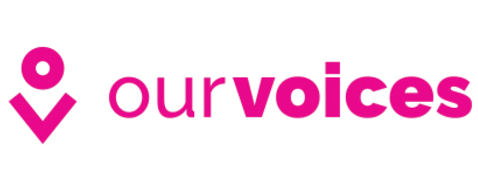 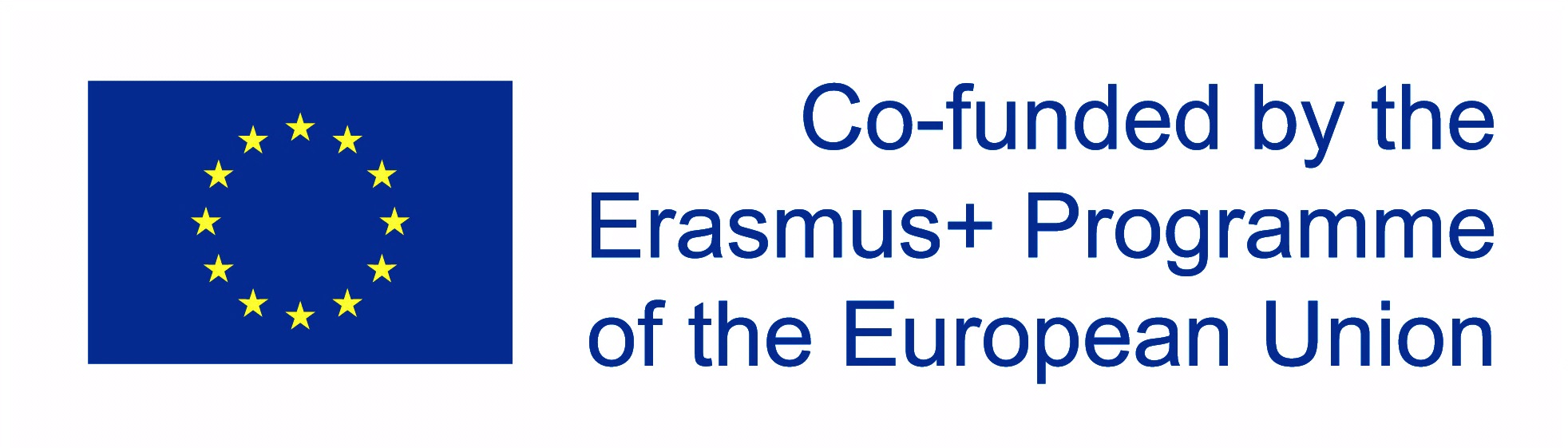 SKRIVNA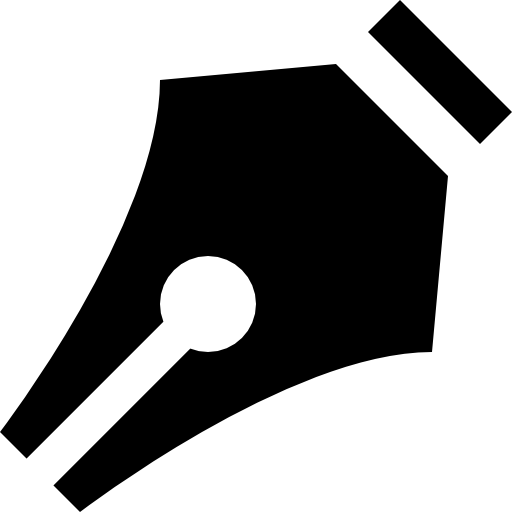 ONLINE ARTIKEL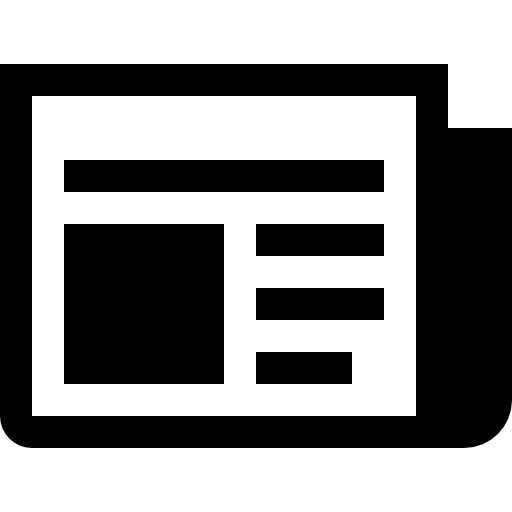 BILD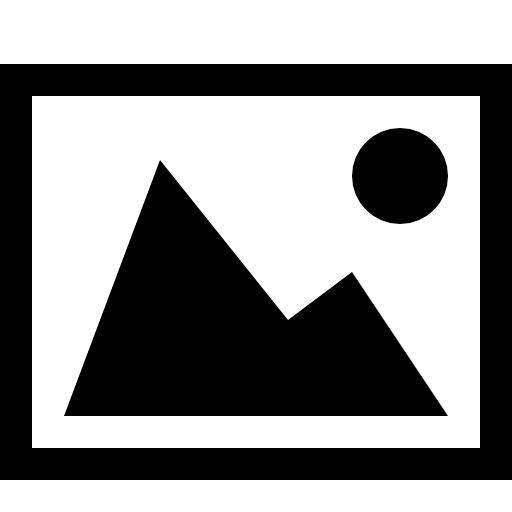 BLOGG POST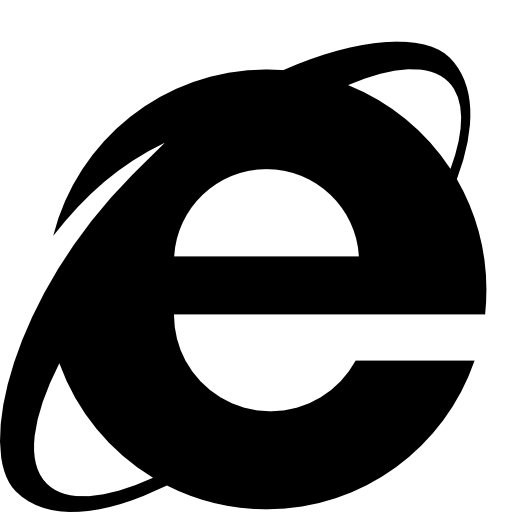 LJUD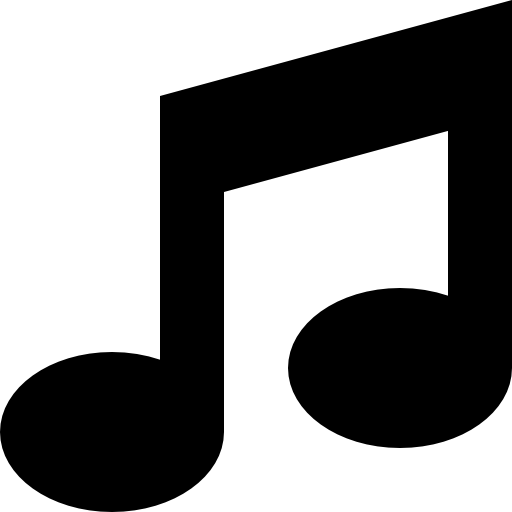 SOCIAL MEDIA POST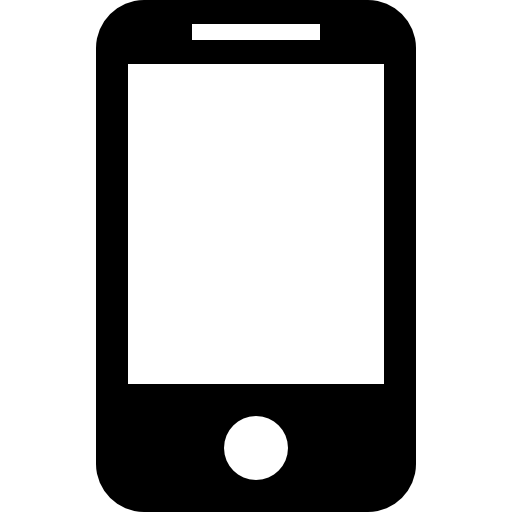 VIDEO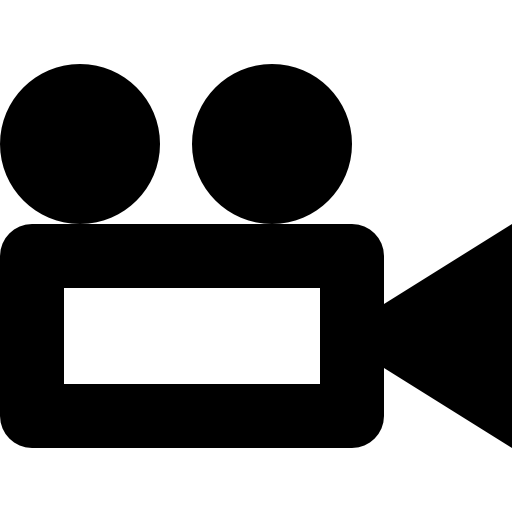 MULTIMEDIA